VICTORIA SECTION Inc.Patron:   The Governor of Victoria Victorian President				Victorian Secretary			Victorian TreasurerGraham Thomas				Sandra Farlie				Graham DonMobile: 0431 709 105			Mobile:0419 381 988			Home: 9546 6041Email: vicpresident@navalassoc.org.au	vicsecretary@navalassoc.org.au	grahdon@bigpond.com ABN: 86 973 753 106	INC No: A0047633APhysical Address:Naval Association of Australia Victorian Section36 Barretts RoadLangwarrin South. VIC.  3911Postal Address:Naval Association of Australia Victorian Secretary7 Clarence PlaceCranbourne East. VIC. 3977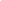 MINUTESVICTORIAN SECTION EXECUTIVE MEETING COMMENCING 1100 18 FEBRUARY 2023VIA ZOOMNote: This meeting is a Zoom meeting and as required by the NAA Constitution and Victorian law there is a need to confirm that at least one person in the forum accepts the recording of the meeting. The recording, for this meeting, will be destroyed when the minutes are confirmed at the next Executive meeting.Moved the President that this Executive meeting be recorded and destroyed when the minutes are confirmed at the next Executive meeting.Seconded: Decision: CarriedItem A.	Tribute to our shipmates. 								Apologies: 	Barry Davis								Attendees: 	Graham Thomas, Sandra Farlie, Dale Borthwick, Graham Don, Lee Andrews, Ron Evans.									The purpose of this meeting is to provide Situation Reports (SITREP) as at Item C, discuss Finance at Item D, and resolve or otherwise the business at Items F – Motions, and General Business at Item H in advance of this scheduled Council meeting.  Frank, fearless and robust discussion is highly encouraged IOT reach well-reasoned decisions. Finally, voting where required you will be asked for your position either For or Against and your vote will be recorded into the meeting minutes.Item B. Confirmation of Previous Meeting Minutes. Reference: Paper One		Previous Victorian Executive Meeting Running Sheet dated 19NOV22-no quorum, so no approval sought.Moved: by the President the minutes from 17SEP22 be approved.		Seconded: DVA RepresentativeDecision: CarriedItem C. Business Arising from the Previous Meeting Minutes				SITREP of tasks provided in Paper Two - Task List post 17 NOV 2022 Correspondence and Associated Actions. Reference: Paper ThreeMoved Secretary that the correspondence, incoming and outgoing and the associated actions are ratified.Seconded: TreasurerCommentary: Invitation received from the Commanding Officer HMAS CERBERUS to attend Navy Week Reception at the Wardroom HMAS CERBERUS. President is not available but has requested that VP Andrews and partner can attend in his absence.DVA Report by Dale Borthwick, Government legislation is going back Defence Act 2009 to make sure veterans are not being overlooked.  The Victorian Council needs to make sure that the National Council takes carriage and provide a single report on behalf of the NAA.  Decision: Carried Item D. Treasurer’s Statement and Accounts for Payment			Reference: Paper Four The President moved to accept the report and the Welfare Payments be ratified. Seconded: VPCCommentary: VPB discussed the erroneous payments of $3400, to Victorian Council was an administrative error.  This error has been resolved with the FNMC.Treasurer reported on current financials  to date 28 January 2023.The Secretary requested a copy of bank reconciliation be forwarded two weeks prior to the Executive Meeting for month ending.Item E. Reports. Sub-section Reports. Reference: Paper Five. These reports are tabled as having been read. Box Hill & District - V68 - Received Dandenong - V58. Received East Gippsland - V70 - Received Footscray - V59. Received Frankston - V60-Received Geelong - V61-Nil report JS Dickson - V73 – Nil report Melbourne - V64. Received Southwestern - V72. Received Sunraysia - V65 –ReceivedMoved that the Sub-section Reports be accepted.Seconded:  DVA representativeDecision: To let sub-sections know that they are doing a great job in informing the Victorian Council of outcomes with their Sub-section.DVA Report. No report as no meeting, unable to attend meeting last week. Commentary: When is the next meeting?  ESO Report. VPC attended the Anzac Day parade meeting.   Lee Andrews asked about vehicle access to the Shrine.  Vehicle access to the Shrine forecourt will not be provided. Graham Thomas mentioned Sooty Winter is now the Navy Chief Marshall.  Michael Marley and Murray McAuliffe are assisting also.Commentary: Next meeting 26th June.Item F. Notice of Motion 	Nil.							Item G. Election of Officers Executive and Committee Nomination Forms Received for:				President: Graham ThomasVice President: Lee AndrewsVice President Charlie: Ron EvansSecretary: Sandra FarlieTreasurer: Graham DonCommittee Alpha:  Sean DerrickCommittee Bravo: DVA Vic Forum Representative: Dale BorthwickESO Forum: Ron EvansCommentary: Socialise the vacant committee position with Joy Emmett. Item H. General Business 	1.	Victorian Section Executive and Committee Terms of Office Moved: President term of office is for 3 years.  2023 AGM the President, Treasurer and Committee Member A will be elected for a three-year term of office, 2024 VPB, the Secretary, then 2025 VP C and Committee Member B.Seconded:  DVA representativeDecision: Carried2.	Item H, Para_2 Meeting dates, times, and location for 2023 and early 2024 – First Executive, Council and AGMMoved: Chair to take dates to CouncilSeconded: TreasurerDecision: CarriedCommentary: Nil.3.	2023 Victorian Section Council Goals – Item H- Unchanged and added to task list.Seconded: Sandra FarlieDecision: CarriedCommentary: The most important task considering the age of members.  First aid training and the procurement of AEDs, for Sub-sections that require this technology, should be considered. Grant application will be required to fund this initiative.  4.	Annual budget approval (based on approved financial commitments)Seconded: Sandra FarlieDecision: CarriedCommentary:  Budget to be presented to Council Meeting for discussion with sub sections and presented at the AGM.5.	Procurement of NAA Challenge CoinsCommentary:   All dependent on whether NC decides to fund this procurement.6.	Delegation Authority Letter format Moved: President that the format in the Delegation Authority Letter is approvedSeconded:  DVA RepDecision: CarriedCommentary:  Change regulations and include the Delegation Authority Letter format.For Action: President7.	Delegation Authority Letter, commitment amount - in any one transaction is $2000.Seconded: VPBDecision: CarriedCommentary:  Amount to be ratified at Council Meeting8.	Section Finance Steering Committee Charter and MembersSeconded: SecretaryDecision: CarriedCommentary:  VPB believes the President should be included, the Treasurer and one other member of the Executive.  DVA Rep stated that the Section Finance Committee makes decisions with ratification of the decisions and actions sought from the Section Council. 9.	Provision of Country delegates Travel Allowance, IAW NAA Victoria Section RegulationsSeconded: TreasurerDecision: CarriedCommentary:  The intent is to reimburse Victorian Executive and Council Members as required IAW NAA Victoria Section Regulations.  10.	Confirmation of the NAA Victorian State Section National Council delegateSeconded: Treasurer Decision: Carried.Commentary:  President to attend National Council Meetings as Victorian delegate.  Vice president to attend if the President is unavailable.11.	Membership Shield AwardMoved President that the award of the membership Shield is held over due to the absence of accurate data from the NMR.Seconded:  TreasurerDecision: CarriedDecision:  Hold over.12.	Lifetime Membership – Arthur Roach Motion: Moved President the Life Member citation is declined as the submission does not meet the overall requirements of the NAA Constitution and By-laws. Seconded:  VPBDecision: Carried AgainstCommentary: VPB: The received resubmission does not meet our requirements, in order to have some credibility the Executive provides the citation to Council without the Executive’s endorsement. President: Without the Executive’s endorsement of the citation the Council will not approve the citation. Committee B: Send letter back to Geelong Sub Section stating the submission is still not sufficient to the Executive’s requirements for forwarding to the State Council.13.	Geelong sub-section sanctions.Moved the President that sanctions against the Geelong Sub-section be enforced  and the motion be added to the Section Council 26 March 2023 Meeting Agenda to determine a way ahead. Seconded:  VPB Commentary:  Geelong Sub-section has for an extended period, some two years,  not provided a Sub-section delegate to attend Section Council meetings. Correspondence between Geelong Sub-section and the Section has been provided in recent months yet no advice from the Geelong Sub-section regarding the Subs-section delegate has been received to the Section Council. Sub-sections are to provide a delegate to Section Council IAW the NAA Constitution and the By-laws.  Decision: CarriedFor Action: Section Secretary to add Section imposed sanctions against the Geelong Sub-section. 14.	Government announcement on legislation reform consultation Moved DVA representative that the Announcement from the DVA Secretary, dated 16/02/2023, regarding DVA Legislation Reform Consultation, the NAA Victorian Section requests that NAA National takes the lead on providing a coordinated written response to the inquiry on behalf of all sections and sub sections. Further, it is requested that NAA National request feedback from all NAA sub sections so that NAA can respond to the DVA inquiry with one voice, rather than many smaller voices.Seconded: Graham ThomasDecision: CarriedCommentary: This issue is vital to all Veterans to ensure that Veterans are not further disadvantaged by any legislative changes that may occur from this inquiry.Next meeting. 26th March 2023 at Naval Memorial Club to be run by the Chair, followed by AGM. Closure.  1513 hrs.  Meeting summary of decisions.Next Executive Meeting Wednesday May 17 at 1900hrs via Zoom.PRESVP BVP CSECTRESCOM ACOM BFORxxxxxxAbsentAGAINSTThe Treasurer proposed the following actions  to support the Section’s business as usualanticipated expenditure:Add $2000 to the Patriotic Welfare FundAdd $10 000 to the General Account. Reinvest $50 000 on 21 June 2023Moved the President that the Treasurer's proposals be endorsed.Seconded: VP CDecision: CarriedTwo Victorian Section Life Members are not financial according to the NAA dashboard. Given no LIfe member should be unfinancial beyond 31 December direction was given to the Section Treasurer to make payments for Life Member Lee Andrews and Graham Don soonest. PRESVP BVP CSECTRESCOM ACOM BFORxxxxxxAbsentAGAINSTPRESVP BVP CSECTRESCOM ACOM BFORxxRetiredxxxAbsentAGAINSTPRESVP BVP CSECTRESCOM ACOM BFORxxRetiredxxxAbsentAGAINSTPRESVP BVP CSECTRESCOM ACOM BFORXXRetiredXXxAbsentAGAINSTPRESVP BVP CSECTRESCOM ACOM BFORXXRetiredXXxAbsentAGAINSTPRESVP BVP CSECTRESCOM ACOM BFORxxRetiredxxxAbsentAGAINSTPRESVP BVP CSECTRESCOM ACOM BFORxxRetiredxxxAbsentAGAINSTPRESVP BVP CSECTRESCOM ACOM BFORxxRetiredxxxAbsentAGAINSTPRESVP BVP CSECTRESCOM ACOM BFORxxRetiredxxxAbsentAGAINSTPRESVP BVP CSECTRESCOM ACOM BFORxxRetiredxxxAbsentAGAINSTPRESVP BRetiredSECTRESCOM ACOM BFORxxxxxAbsentAGAINSTPRESVP BVP CSECTRESCOM ACOM BFORRetiredAbsentAGAINSTxxxxxPRESVP BVP CSECTRESCOM ACOM BFORxxRetiredxxxAbsentAGAINSTPRESVP BVP CSECTRESCOM ACOM BFORxxRetiredxxxAbsentAGAINST